COMUNE DI VILLARICCAProvincia di Napoli Ricorrenza dei DefuntiOrari di apertura Cimitero   In occasione della ricorrenza dei Defunti, il Cimitero rimarrà aperto giovedì 31, venerdì e sabato 2 novembre dalle ore 8 alle ore 17;domenica 3, dalle ore 8.30 alle ore 13.00.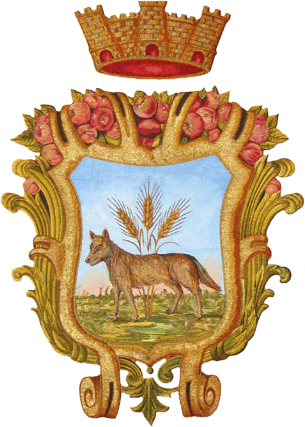 